              New Joy BIC Church 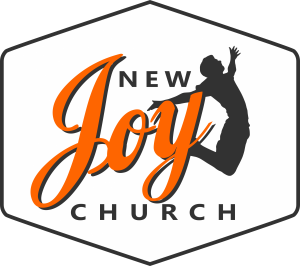                    35 New Joy Drive                   Ephrata, PA 17522      (717) 733-2864 - OfficeNew Joy Volunteer Affidavit Name: ___________________________________________________________________          Last	First	Middle Initial   Section I — PA Residency I affirm that I have NOT lived outside the state of Pennsylvania during the last 10 years.   Section II - Personal Data   Current Address:	Street: _____________________________________	City: _______________________________________	State: ______________________________________	Zip: ________________________________________	Email: ______________________________________ Phone #: __________________ 	Date of Birth: _______________________ Gender: ___________   Section III — New Joy Safety Procedure (Check the box if you agree)   I understand that the safety of our children and students is a priority at New Joy. Any 
   investigation involving child abuse in which a New Joy volunteer might be named a 
   perpetrator, will result in the volunteer being moved into a non-serving status pending 
   completion of the county’s investigation.        The information I have given in this document is correct and complete to the best of my        knowledge. I have agreed that false information or significant omissions may disqualify me        from further consideration for service and may be considered justification for dismissal if        discovered at a later date.       Signature __________________________________________________ Date _________9.30.19